Конспект урока биологии для 7 класса
по теме «Тип Кишечнополостные»Мокеева Светлана Николаевна, учитель биологии филиала МБОУ Мурзицкой СОШ - Кочетовская ООШ, с. Кочетовка (Сеченовский район, Нижегородская область)УМК «Биология. 7 класс. Многообразие живых организмов»Под редакцией  Н. И. Сонина и др.Тип урока: комбинированныйЦель: изучить морфологию и строения кишечнополостных; познакомиться  с функционированием их организма и жизнедеятельностью.Задачи: 1) Образовательные:- изучить характерные черты внешнего и внутреннего строения и жизнедеятельности, связанные со средой обитания, на примере пресноводной гидры;- уметь находить    особенности строения кишечнополостных  связанные  с образом жизни; - продолжать формирование  навыков работы с влажными препаратами;- 2) Воспитательные:- воспитывать у учащихся тягу  к знаниям; - развивать у учащихся стремление  заботиться о  природе;3) Развивающие:- продолжать формирование умений читать информацию с рисунков учебника и акцентировать внимание на главных мыслях текста заданного параграфа;- способствовать  развитию  умения сравнивать объекты природы между собой.Использованные источники  Биология. Многообразие живых организмов. 7 класс: учеб. для общеобразовательных учреждений  / В.Б.Захаров, Н.И.Сонин- М.: Дрофа,2011г. Биология. Животные. 7-8 класс.: учеб. для общеобразовательных учреждений  / А.И. Никишов, И.Х. Шарова - М.: Просвещение,2000г. Жизнь животных в 6 томах. 1том. Беспозвоночные. /под редакцией  профессора Л.А. Зенкевича – М.: Просвещение, 1968г.Ссылки на сайт:  http://ts1.mm.bing.net/http://go.mail.ru/search_imageshttp://biouroki.ru/material/animals/gidra.htmlХод урока:I Организационный момент (Приветствие учащихся)II  Проверка домашнего заданияДеление учащихся  на группы  для работы  по карточкам ( Приложение 1)III Изучение нового материалаУчитель озвучивает итоги работы по карточкам, акцентируя внимание на преимуществах строения  многоклеточных организмов по сравнению с одноклеточными. А также подчеркивает родственную связь между этими группами организмов. Учитель сообщает, тему  урока «Тип Кишечнополостные». Записывают ее на доске. Заостряет внимание семиклассников, что   название типа «Кишечнополостные»  содержит два понятия  «кишечник» и « полость». Обращается к презентации и знакомит  обучающихся с представителями типа (слайд 1 ).  Ребята  записывают классы типа и их представителей (слайд 2 ) Тип Кишечнополостные: Класс Гидроидные (Пресноводная гидра)Класс Сцифоидные ( Медузы)Класс Коралловые полипы (Мадрепоровые кораллы)Учитель  акцентирует внимание учащихся, что Тип Кишечнополостные  будут изучать на примере  пресноводной гидры,  представителя  класса Гидроидных.Особенности строения :А) «Лучевая симметрия», характерная для животных, которые ведут малоподвижный образ жизни. (слайд 3 )Б) «Полип» , в переводе с греческого – «многоног»  или  имеющий  много щупалец (слайд 4 ) В)  Среда обитания – водная Г) Внешнее строение пресноводной гидры  (слайд  5)  Учитель рассказывает о  внешнем строении , учащиеся зарисовывают  гидру в тетрадь, обозначая части тела гидры Д) Внутреннее строения гидры (слайд  6)  Учитель рассказывает о внутреннем строении гидры, а учащиеся  по ходу рассказа заполняют в своих тетрадях таблицу (слайд 7 )  Учитель  акцентирует внимание на «стрекательных» (слайд 8 )   и «половых» клетках (гаметах) обозначающихся знаками:  и формирующихся при приближении холодов .Если гаметы формируются на теле одного организма, то такие организмы называются «гермафродиты»  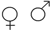 Е) Питание – Гетеротрофы (хищники)  (слайд 9)   Учитель просит ребят самостоятельно  прочитать текст на стр.106 «Питание гидроидных» и  объяснить почему гидру относят к хищникам. После заданного времени заслушивает ответы учениковУчитель акцентирует внимание учащихся на то что, переваривание пищи осуществляется у гидры как внутри клеток, так и в кишечной полости под влиянием пищеварительного сока железистых клеток. Такое полостное и внутриклеточное пищеварение характерно для всех кишечнополостных. Следует также отметить, что не переваренные остатки пищи удаляются из тела через единственное  ротовое отверстие.Ж) (слайд 10) Размножение: Бесполое  -  Почкование ( летом). Это бесполый путь размножения. Половое: с участием гамет ( при наступлении неблагоприятных условий) .Учитель рассказывает об особенностях полового размножения , акцентируя внимание на стадии личинки «планулы» и периодах эмбрионального развития.З) Раздражимость (слайд 11) Рассказ учителя с демонстрацией  слайда.III. Закрепление нового материала 1. Учитель демонстрирует учащимся влажные препараты медузы и актинии  и просит их ответить на вопросы: (слайд  12)К какому типу относятся данные виды? Какой вид симметрии присущ этим видам?В какой среде они обитают?Заполните пропуски в тексте (слайд  13)Тип Кишечнополостные делится  на ___ класса: __________, _____________ и ______________. Среда обитания у всех видов __________.  Тело  гидры состоит из _________ слоёв клеток.   Наружный слой называется ____________, а внутренний ______________. Между ними находится ___________________.   Внутри расположена _______________ полость, заходящая также в щупальца.  На наружном слое находятся : ____________ , ________________, _________________, __________________ и ________________ клетки.  Во внутреннем слое лежат ___________ и _______________ клетки. Отличительным признаком кишечнополостных является наличие в них  ____________ клеток, особенно на её щупальцах. В этих клетках, в особой ________________ находятся тонкие нити с зазубринами. Когда добыча, проплывающая мимо, коснется чувствительного волоска, ______________ выбрасываются наружу и вонзаются в тело жертвы. Яд _________________ в добычу.  Гидра размножается ____________ и ____________ путем. VI. Д/З изучить текст учебника «Тип Кишечнополостные» стр. 104 -107, ответить на вопросы  1-4 страница  111 (слайд  14)Слой телаКлетки ФункцииЭктодерма 